INTERNATIONAL WORKSHOP ONGENDER ISSUES IN WATER MANAGEMENT IN DEVELOPING COUNTRIESAND SUSTAINABLE DEVELOPMENTFebruary 22 -24, 2022 [VIRTUAL -MODE]INTRODUCTIONBillions of people in rural and urban communities around the world have difficulty in accessing clean and safe water resources. The WHO estimates that more than 5 billion people may live in prolonged water shortage and water-stressed areas in 2025 and that the situation may further worsen in many developing countries. Water has strong gender dimensions both in accessing clean water and water utilization in various household, agricultural and industrial sectors. According to UN-Water, in many countries, the presence or absence of safe and sufficient water supply and improved sanitation facilities has a disproportionate effect on the lives of women and girls. In many rural areas, women and girls have the burden of fetching water for daily use from remote areas, and in doing so often face violence and harassment. The lack of adequate access to water also particularly affects them because of their specific needs for personal hygiene.A critical prerequisite for achieving the United Nations’ Sustainable Development Goals (UNSDGs) No. 5 (Gender Equality), No. 6 (Clean Water), and No. 8 (Decent Work and Economic Growth) is a better understanding of the status of the role and engagement of women in the safe use and management of water resources and their empowerment. The issues involved go beyond access and household use and include water pollution control, water conservation in agriculture as well as technological innovation.Even though the role and participation of women are generally recognized as critical, according to the WHO report on a gender perspective, women’s participation in water sectors other than at the household level is considerably less than that of men. Women are also less acquainted with and exposed to the available scientific, eco-friendly water management strategies and technologies. This gender discrimination varies from region to region.The Sustainable Development Goals (SDGs) focus on universal access to safe drinking water, basic sanitation, and hygiene (WASH) to address shortcomings widespread in low-and middle- income nations and for vulnerable people. In general, WASH-related challenges among women must be handled optimally to achieve gender equity goals. Despite these gender-related shortcomings, research on the intersection of gender and water is extremely limited, and addressing gender-water disparities will necessitate focused resources to fill up the gaps. For example, the 2014 Joint Monitoring Report by WHO and UNICEF did not collect sex-disaggregated data. The World Water Development Report, 2019 also highlights this gap, more specifically related to WASH and Hygiene Management related challenges for risk populations living in vulnerable situations. It is also noted that gender approaches are not being adopted at the policy and implementation level. Therefore, the water-gender interlinkages need to be carefully examined and, subsequently, integrated into the policies. Appropriate use of tools, effective and sustainable policies, monitoring the programs and projects, identifying the responsible institutions/organizations to take a decision on planning and implementation approaches are required to be addressed especially in developing countries.In this context, the Centre for Science & Technology of the Non-Aligned and Other Developing Countries (NAM S&T Centre), New Delhi, India, in partnership with the JSS Academy of Higher Education and Research (JSSAHER), Mysuru, Karnataka, India and the Scientific Committee on Problems of the Environment (SCOPE), Amstelveen, the Netherlands will be organizing an International Workshop on Gender Issues in Water Management in Developing Countries and Sustainable Development during February 22-24, 2022 with aim to gain experience on gender and social equity approaches to water management, and assist the development of local knowledge and resources and facilitate dissemination of knowledge and information. The Workshop will be hosted and organized by JSSAHER in Virtual-Mode.WORKSHOP OBJECTIVESThe proposed International Workshop will address gender-related issues in water resource management in developing countries. The objective is to highlight the role and the status of women in water use and management and to identify feasible strategies to empower them in the overall water governance.It is proposed to bring together experts from the NAM and other developing countries in water science, related ecosystem and services and socio-economic sectors as well as members of planning and policy groups working towards gender equity. With keynote plenaries and technical sessions, the Workshop will allow to share information and ideas from widely differing cultural and environmental settings, and to develop recommendations for appropriate policy actions.TOPICS TO BE COVEREDWater Use and Gender Issues:Water resources and conflict with gender equalityWomen empowermentAccess to sanitationChanging the culture of neglect.Water borne diseases, sources and solutions.Food production and water resourceNew and Eco-friendly Technologies:Improving drinking water qualityImproving water quality for irrigationLow-cost water monitoringRenewable energy-based water supply and irrigationRegional and local water harvesting and water reusePoint-of-use and point-of-entry water treatmentAwareness and Policy:Water policies and regulations: Design and implementation challengesPolicy recommendations and Action Plan for the GovernmentsPublic acceptance of new technologies for waterCapacity buildingWorking with industry and NGOs to influence policy makersIMPORTANT DATESTENTATIVE   PROGRAMME OF THE WORKSHOPNote: A final Session-wise Programme will be made available before the Workshop.TARGETED PARTICIPANTSResearchers, scientists, technocrats, innovators, government officials and policy makers, legal experts, and representatives from industry and non-government organizations - who are engaged in the field of environment, health, water management, social science, technology and any related experts, are invited to participate in this Workshop. The combination of participants from various developing countries will allow the exchange of knowledge, ideas and experiences as well as opportunities for global networking and collaboration.English will be the official language of the programme.RESOURCE PERSONSThe resource persons for the Workshop will comprise eminent experts and professionals in the relevant fields from India and abroad.ABOUT THE ORGANISERS NAM S&T CENTREThe Centre for Science and Technology of the Non-Aligned and Other Developing Countries (NAM S&T Centre; www.namstct.org) is an Inter- Governmental Organisation with a Membership of 47 countries spread over Asia, Africa, the Middle East and Latin America. The Centre was set up in 1989 in New Delhi, India, based on decisions taken during various NAM Summits and mandated to undertake a variety of programmes,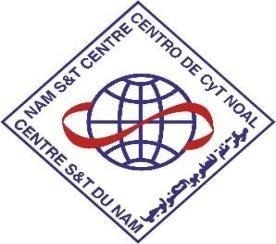 including organization of workshops, symposiums and training courses and implementation of collaborative projects. It also offers short-term Research Fellowships to scientists from developing countries in association with the Centres of Excellence in various countries. The Centre also brings out technical books, monographs and other scientific publications in different S&T subjects of interest to developing countries. The Centre’s activities provide an opportunity for scientist-to-scientist contact and interactions; familiarizing participants on the latest developments and techniques in the subject areas; identification of the requirements of training and expert assistance; locating technologies for transfer between the Members and other developing countries, and dissemination of S&T information etc. In addition, the Centre encourages Academic R&D-Industry interactions in the developing countries through its NAM S&T-Industry Network.JSS ACADEMY OF HIGHER EDUCATION & RESEARCH	(JSSAHER)JSS Academy of Higher Education & Research (JSS AHER), formerly known as JSS University, is a Deemed to be University located in Mysuru, Karnataka, India. It was established in 2008 under Section 3 of the UGC Act 1956 and is part of JSS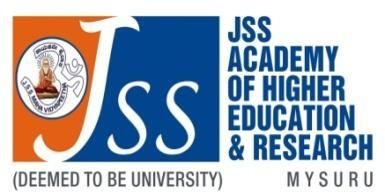 Mahavidyapeetha, which runs a variety of educational institutions. This deemed-to-be university is	recognized		by	the	Ministry	of   Education,	Government		of		India	and	accredited by NAAC with A+ Grade (3.48 CGPA). JSS AHER has been graded as Category-I Deemed-to- be University by UGC. In the Times Higher Education (THE) World rankings 2022, JSS Academy of Higher Education & Research was ranked in the band of 351-400 in the world. It is the only university in India ranked into the top 100 (ranked 93rd in the world) in clinical and health studies of the Times Higher Education World University Rankings by Subject in 2022. JSS AHER has been focusing on teaching, research and health services since its inception. Under the leadership and gracious Patronage and Blessings of His Holiness Jagadguru Sri Shivarathri Deshikendra	Mahaswamiji,	the Chancellor of	JSS		Academy	of	Higher		Education	& Research, Pro-Chancellor, Dr. B. Suresh, a noted multifaceted leader of repute and Vice-Chancellor, Dr. Surinder Singh, an acclaimed Administrator and an expert in healthcare regulations, JSS AHER has made great progress in grooming graduates, postgraduates, and Ph.D. researchers by providing effective value-based education across our institutions by focusing on the overall development of an individual through state-of-art facilities to make the learner a useful citizen to the society.SCIENTIFIC   COMMITTEE ON PROBLEMS OF THE ENVIRONMENT (SCOPE)SCOPE is an international multidisciplinary non-profit non- governmental organization based in the Netherlands. The objective of the SCOPE is to serve as a source of advice with respect to emerging ecological and environmental issues, seeking to advance knowledge of the influence of humans on the environment, as well as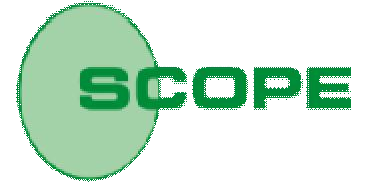 the effects of these environmental changes upon mankind, its health and its well-being. In order to reach that goal, the activities of SCOPE include: to advance and facilitate studies of fundamental environmental processes, develop collaborative programmes among Scientific Unions, National Members and Scientific Committees and other appropriate organizations including those concerned with the social sciences and the biological aspects of the medical sciences, and promote education in, and understanding of, environmental issues. SCOPE is an affiliated Member of the International Science Council (ISC).SUBMISSION OF APPLICATIONSExperts and scientists desirous of participating in the Workshop, except those from India, are required to submit their application electronically to the Director General, NAM S&T Centre, New Delhi at namstcentre@gmail.com as early as possible but latest by 1 February 2022.Applicants from India should, however, submit their requests directly to the Deputy Director, JSS AHER, Mysuru at vishalkumargupta@jssuni.edu.inThe following documents must be submitted as e-mail attachments:Filled in Application Form (Blank form enclosed).Opinion (a short paragraph; in MS Word format) how you qualify to participate in the Workshop.A short CV in the attached Format (maximum two pages; in MS-Word format).An Extended Abstract (in MS-Word only) of the Paper that would be presented at the Workshop.Note: The documents at (b), (c) and (d) above must be in MS-Word format only; PDF or image files will not be accepted. Hard copies of the Application Form and the above attachments are NOT REQUIRED to be submitted.PRESENTATION OF PAPERSDelegates / Participants are expected to present a Country Status Report and /or a research/ scientific paper on any of the themes appropriate to the Workshop.PUBLICATION ON THE SUBJECTA publication edited by one or more international experts and based on the papers presented by the participants during the Workshop and also containing papers contributed by eminent experts in the field will be brought out in the form of a book as a follow-up of this programme. Therefore, all participants are requested to submit the manuscripts of their full papers in MS- word format well in advance, but latest by 8 February 2022.SELECTION OF APPLICANTSSelection of applicants will be made based on their academic and professional backgrounds. Successful applicants will be electronically informed about their selection by 15 February 2022.The details about the Virtual Platform that will be used for the Workshop and log-in details for joining the program will also be communicated to the selected applicants. Other details and terms & conditions the participation will be given to the individual candidates on receipt of their applications.SECRETARIAT AND ENQUIRIESNAM S&T CENTREDr. Amitava BandopadhyayDirector GeneralCentre for Science & Technology of the Non-Aligned and other Developing Countries (NAM S&T Centre)Core-6A, 2nd Floor, India Habitat Centre, Lodhi Road, New Delhi–110003, IndiaTel: +91-11-24645134, 24644974; Fax: +91-11-24644973E-mail: namstcentre@gmail.comWebsite: http://www.namstct.orgJSS ACADEMY OF HIGHER EDUCATION &	RESEARCH (JSS AHER), MYSURUDr. Vishal Kumar Gupta Deputy Director (Academics) Mob: +91-9242157508Email: vishalkumargupta@jssuni.edu.inDr. Shiva Raju H. P.CoordinatorDept. of Environmental Sciences, School of Natural Sciences JSS AHER, MysuruMob: +91-8277102057Email: shivarajuhp@jssuni.edu.inSCIENTIFIC COMMITTEE ON PROBLEMS OF THE ENVIRONMENT	- SCOPEDr. S. SuriyanarayanDeputy Director for ResearchVinayaka Missions Research Foundation, Salem, IndiaMob: +91-8220220032Email: sunsjk@gmail.com*****CENTRE FOR SCIENCE AND TECHNOLOGY OF THE NON -ALIGNED AND OTHER DEVELOPING COUNTRIES(NAM S&T CENTRE)INTERNATIONAL WORKSHOP ONGENDER ISSUES IN WATER MANAGEMENT IN DEVELOPING COUNTRIES AND SUSTAINABLE DEVELOPMENTFebruary 22 -24, 2022 [VIRTUAL -MODE]APPLICATION FORM PLEASE TYPE OR	USE BLOCK CAPITALS (NO COLUMN SHOULD BE LEFT BLANK)SECTION –A (To be f illed in by the Nominee )First Name (Prof. /Dr. /Mr. /Mrs. /Ms.):..................................................Middle Name:	Last Name:..…………………………………Father’s / Spouse Name:....….…………………….............................................Designation (Position held):..……………………………………............................4. Nationality: ....................................................5. Date of Birth: …………..…................ ...............Place of Birth (City) ….…………….…….(Country)………………………….………..Name of the Parent Institution (Employer):....................................................Full Address (Office):......................................………………………......................................................................................................................................... Phone: ........…................................. Fax:.....................................................E -mail:.........................................................................................................Full Address (Home):........................................................................................................................................... ................................................................Phone:	Mobile:................................................. Fax	E -mail: .................................................Educational Qualifications:Highest Degree: .................................. Year of Award: ........................University: .........................................Field of Study....................................... ...........................Brief Biodata (CV):………………………………………………………………………………. (Maximum two pages in MS Word only; to be attached on a separate sheet as per the attached format)A Write-up (in MS -Word format only) on what qualifies you to attend the WorkshopAn Extended Abstract (in MS -Word only) of the Paper that would be presented at the WorkshopDate: ........................	Signature: .................... ................SECTION –B: ENDORSEMENT BY THE NOMINATING AUTHORITY	(The Applicant in a member country of the NAM S& T Centre must get the Nomination Form endorsed by the Focal Point of the Centre in his/her country if he/she wishes to take advantages extended to the official nominee of the country. For the list of member countries and names/ addresses of the Focal Point s please visit the Centre’s official website; www.namstct.org.)Signature: ...............…...............................................................Name (in full): .......................................... .................................Designation: .......................…....................................................Date: ....................….......................…………...............................SEALEnclosures :A Brief CV (maximum two pages, as per attached format; in MS Word only)An Opinion (in MS -Word format only) on what qualifies you to attend the WorkshopAn Extended Abstract (in MS -Word only) of the Paper that would be presented at the Workshop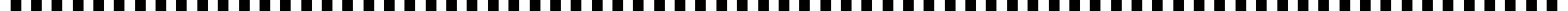 CENTRE FOR SCIENCE AND TECHNOLOGY OF THE NON -ALIGNED AND OTHER DEVELOPING COUNTRIES(NAM S&T CENTRE)INTERNATIONAL WORKSHOP ONGENDER ISSUES IN WATER MANAGEMENT IN DEVELOPING COUNTRIES AND SUSTAINABLE DEVELOPMENTFebruary 22 -24, 2022 [VIRTUAL -MODE]Personal Details:CURRICULUM   VITAE Name: (Prof./Dr./Mr./Mrs./Ms.) Designation: Position TitlePresent Employer: Full Address (Office) City/State/Province:Country:Nationality:Date of Birth: dd/mm/yyyy Proficiency in English Language:Permanent Address: Full Address (Home) Gender:Contact: Mobile:Telephone Office:	Fax:E -mail:	Alternative e-mail:Academic Qualifications: In chronological orderProfessional Experience: In chronological orderTotal number of years of relevant experience –Research Experience: In chronological orderAdministrative Experience: Not more than 100 wordsExperience with respect to the title of the Workshop:Details of Awards/Recognitions (if any):Any other information: Not more than 50 wordsRecent Publications: Only five recent publications to be mentioned*****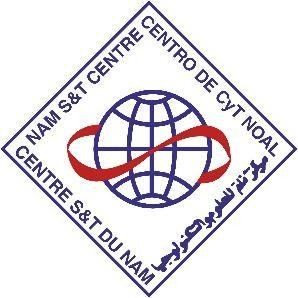 CENTRE FOR SCIENCE & TECHNOLOGY OF THE N ON-ALIGNED AND OTHER DEVELOPING COUNTRIES (NAM S&T CENTRE)NEW DELHI, INDIA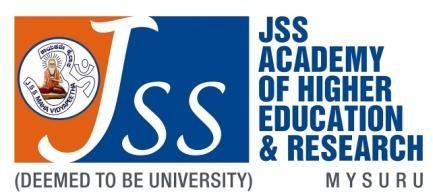 JSS ACADEMY OF HIGHER EDUCATION AND RESEARCH, MYSURU, KARNATAKA, INDIA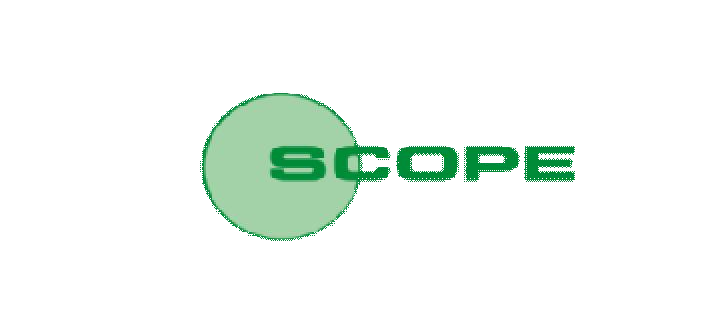 SCIENTIFIC COMMITTEE O N PROBLEMS OF THE ENVIRONMENT ( SCOPE)AMSTELVEEN THE NETHERLANDSACTIVITYDATESDate of the Program22-24 February, 2022Submission of Application Starts15 December, 2021Last Date for Submission of Application01 February, 2022Last Date for Submission of Full Manuscript08 February, 2022Confirmation to Selected Applicants and Communication of Virtual Platform Details (Link)15 February, 2022Programme (IST: GMT+5.30 hrs.)TopicsTopicsTopicsProgramme (IST: GMT+5.30 hrs.)22-02-202223-02-202224-02-202211:30-13:00 Hrs.Inaugural SessionKeynote Lecture/Plenary SessionKeynote Lecture/Plenary Sessions13:00-13:30 Hrs.Comfort BreakComfort BreakComfort Break13:30-15:00 Hrs.Technical Session - ITechnical Session - IIITechnical Session -IV15:00-16:30 Hrs.Technical Session - IIPanel discussionsConcluding SessionDiscussion and Adoption on ResolutionFeedback from ParticipantsQualification AwardedDegree/Diploma/CertificateMajorSubjectUniversity/InstitutionYear(From-To)Research TitleDurationStatus